パソコン小話（２３３．１）2019/5/13ヤフーメールアドレスの新規作成（改）ヤフーのメールアドレスは、無料で使えますし、通信会社やインターネットプロバイダーが変わっても、そのまま使え便利です。メインのアドレスとしても十分使えますし、サブ的な使い方をしている方も多いです。一番のメリットは、インターネットの環境があれば、どこでもメールが出来る事でしょう。ヤフーアドレス登録済みの方は、ここにＩＤが表示される、以降の操作の必要はありません（ヤフーアドレスは、既に登録されています。）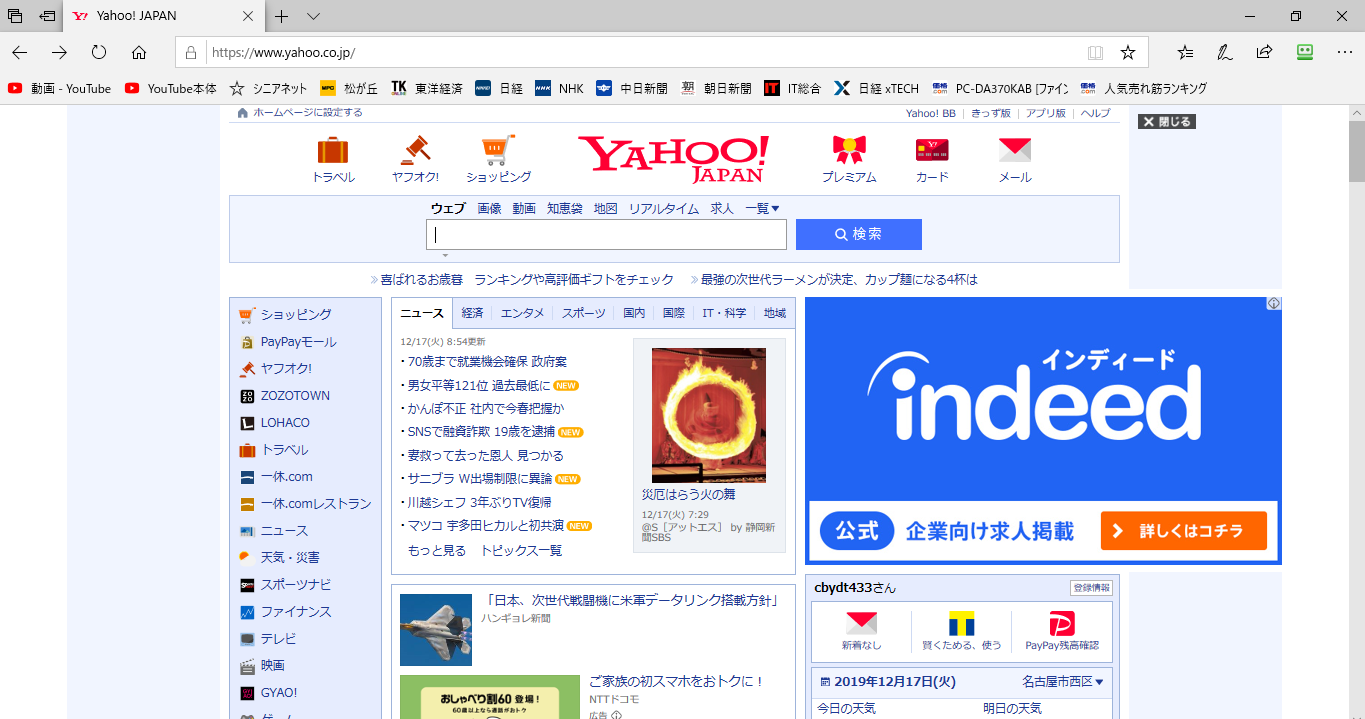 新規にヤフーアドレスを登録する方法1．ヤフーの画面を出す　→　新規取得　をクリック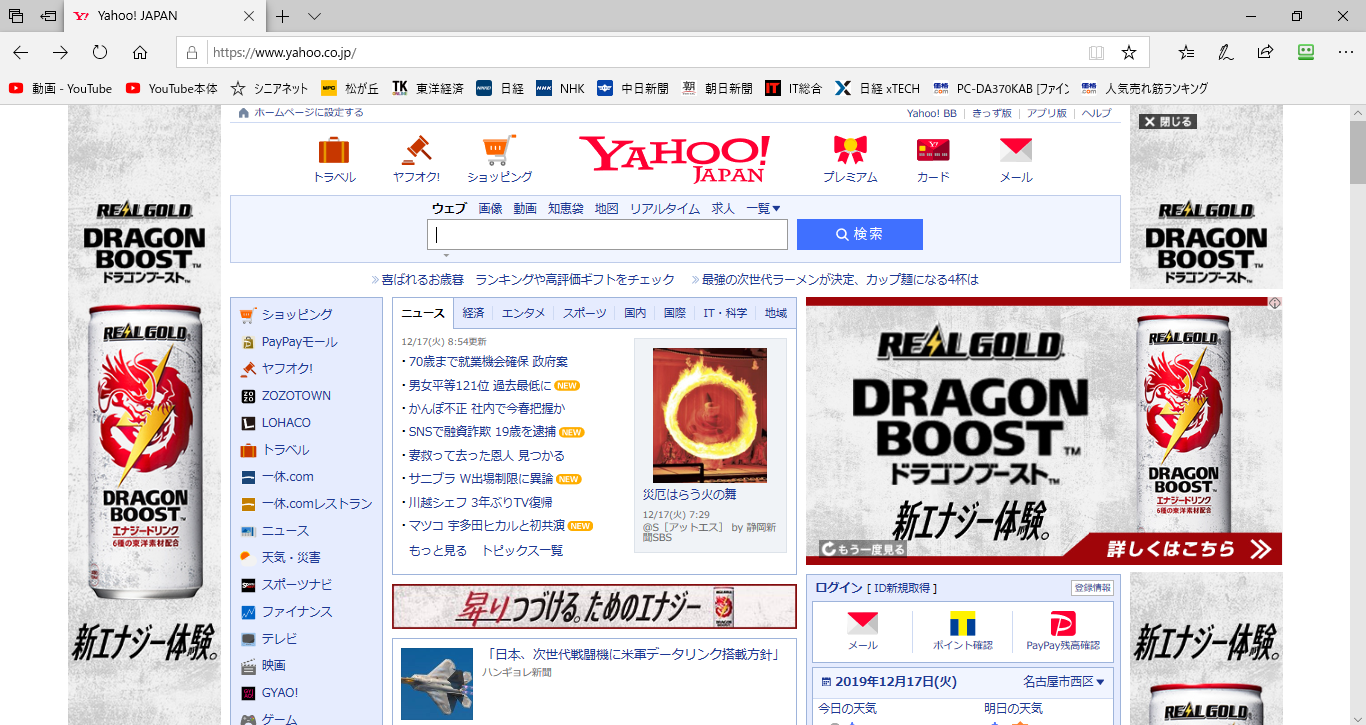 2．携帯番号を入力　→　次へ3．携帯にメール送るという案内が出る　→　次の画面で、携帯に送られて来　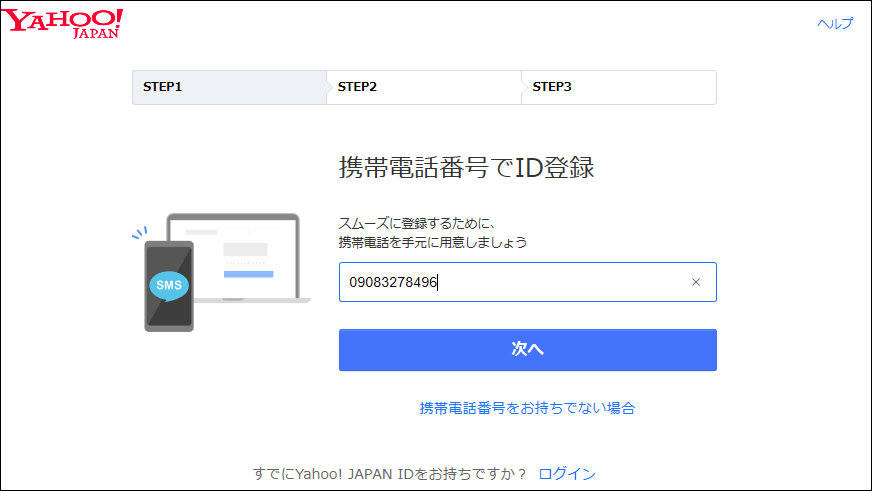 た番号を入力　→　確認する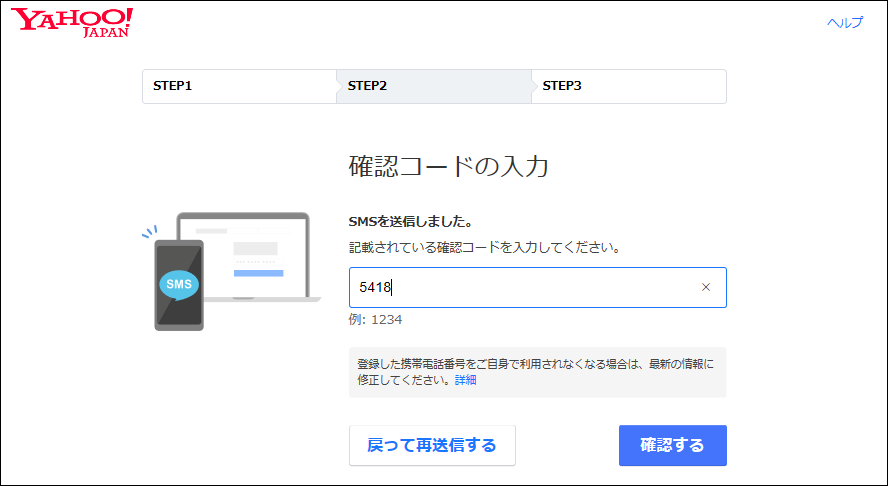 4．各項目を入力する　→　登録する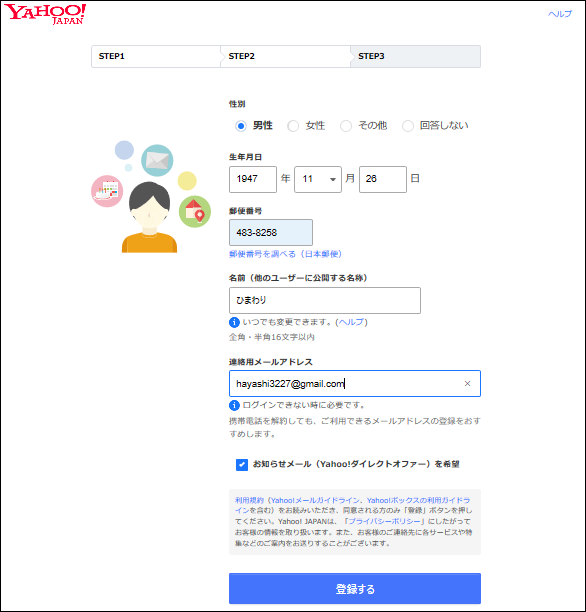 5．ID登録完了　→　PayPayとTポイントの選択　→　次へ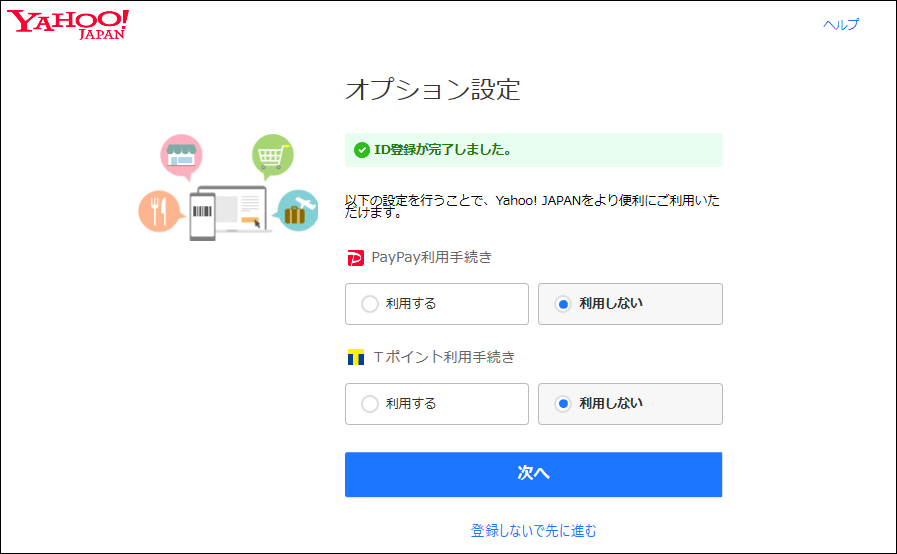 6．以下を必ずメモ、又は印刷するログイン時の携帯番号　→　ヤフーのメールアドレス（変更も出来る）　　→　次へ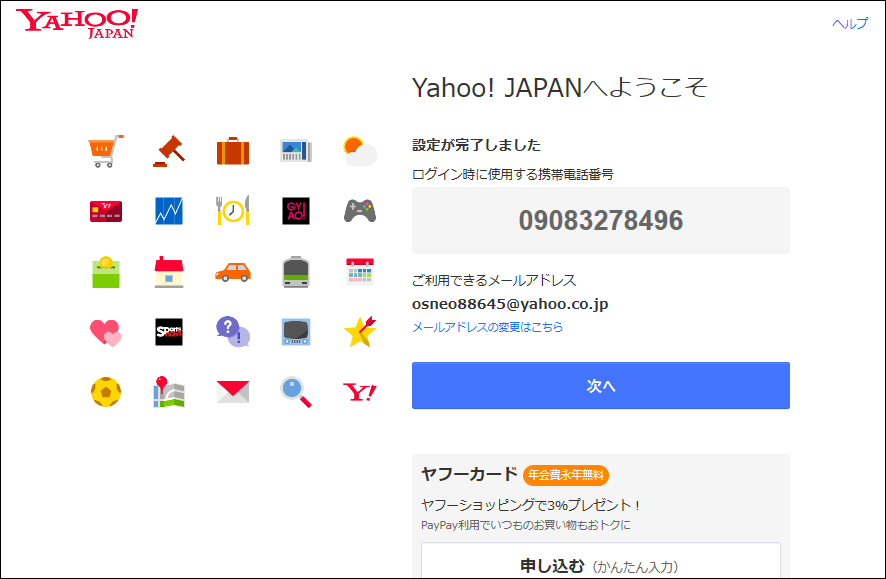 7．ここに名前が出る（ログイン状態です）　→　ログアウトは「登録情報」　　をクリックしてログアウトします。再度ログインする時は、携帯番号とショートメールが送られて来ますので、番号を入力するとログイン出来　ます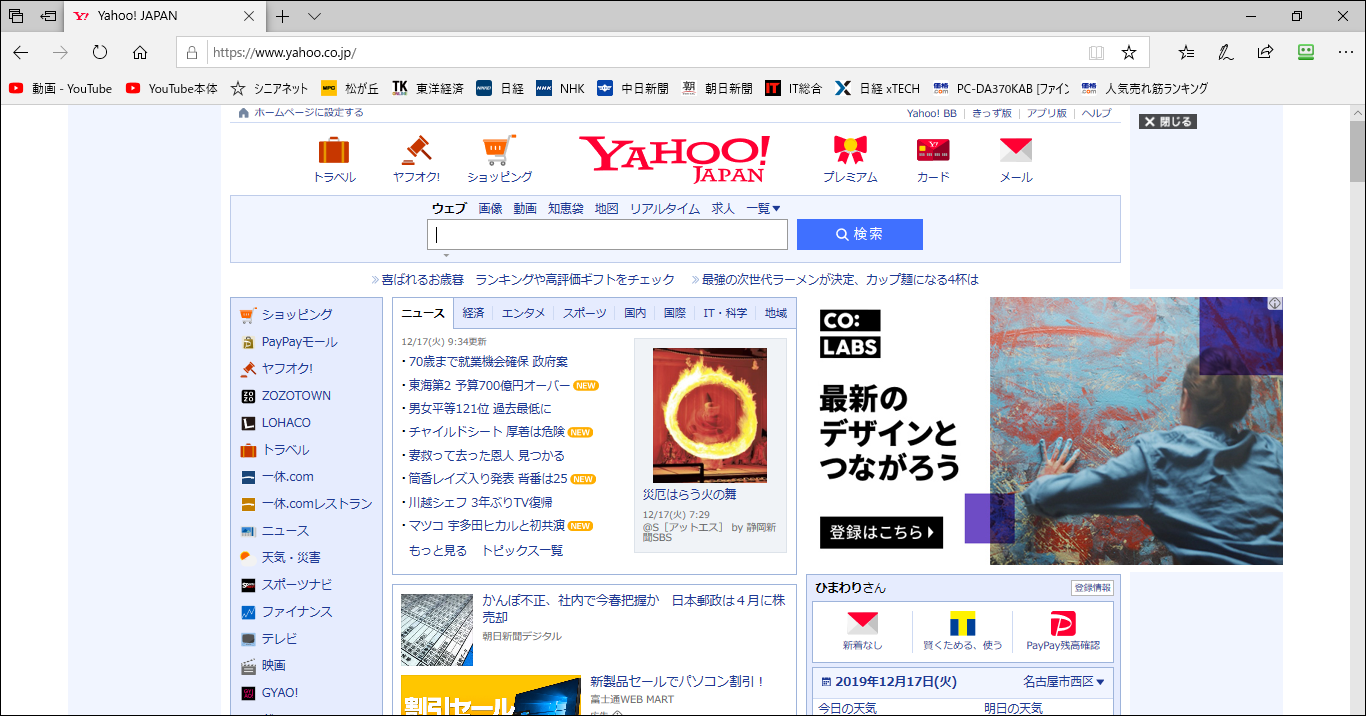 8．上記の登録情報で、色々な設定が出来ます。9．ヤフーを退会する（ヤフーのメールアドレスやサービスが利用出来なくなります）　　ヤフーの画面に「ヤフー退会手続き」と入力　→　検索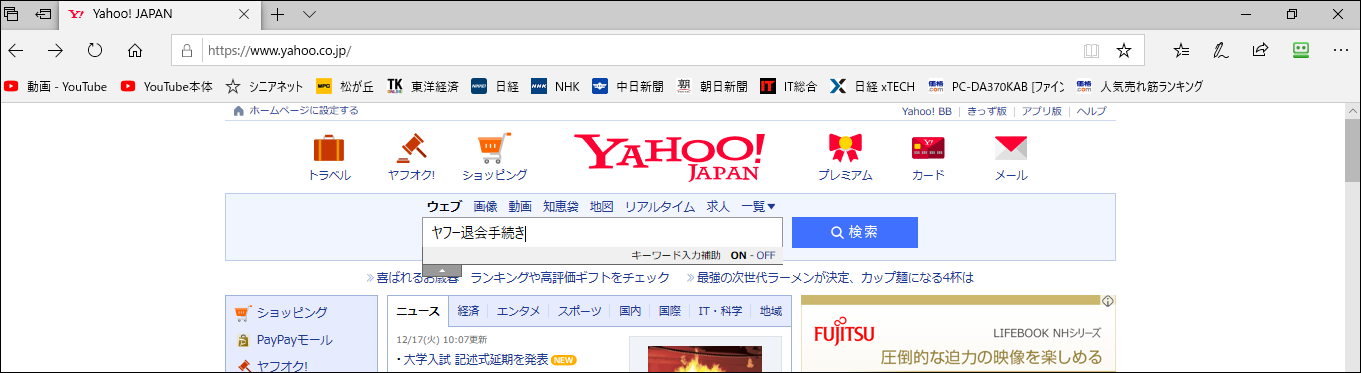 10．削除方法をクリック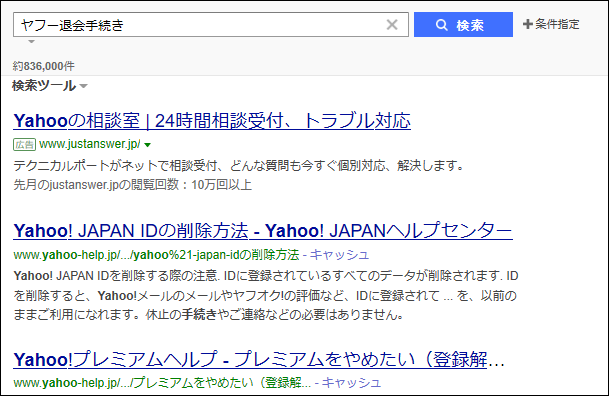 11．削除ページへ　クリック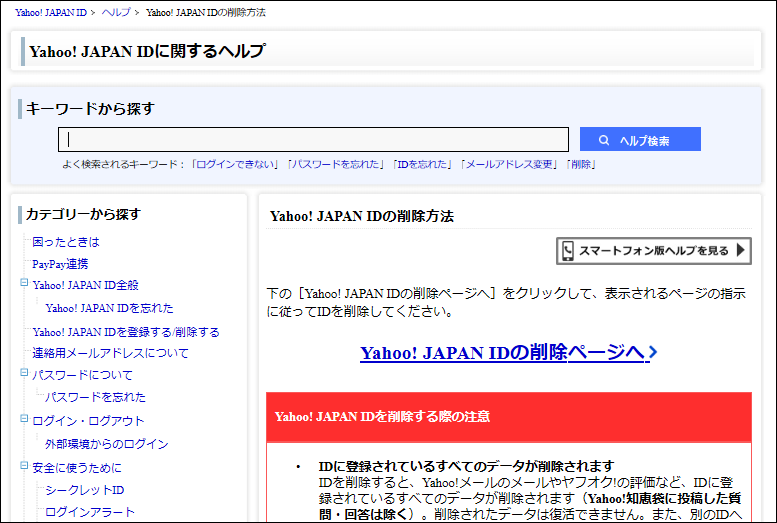 12．ログイン後、次の画面　→　確認　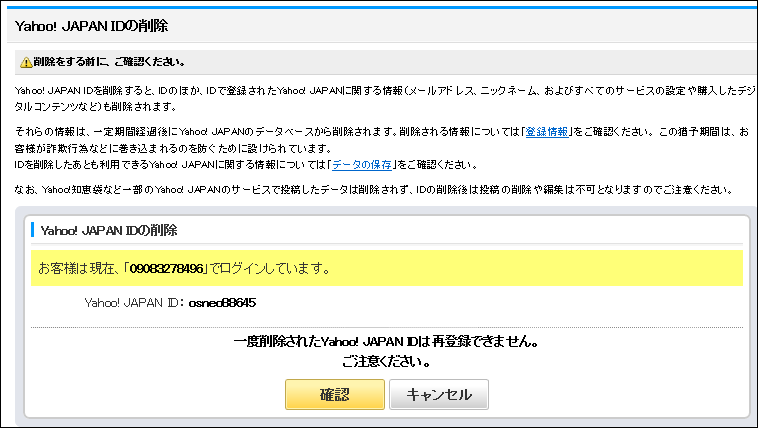 13．削除する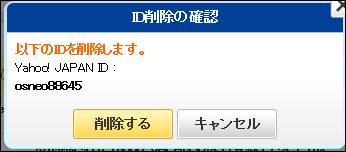 14．削除完了　・・・・無事削除されました。画面を閉じます。以上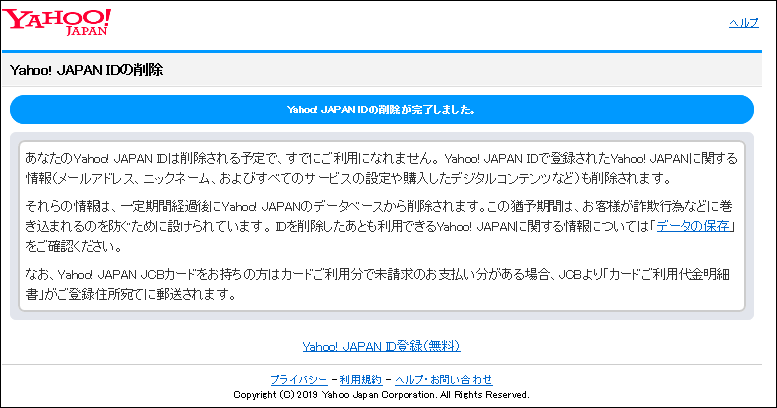 